DIPLOME D’ETATD’AIDE MEDICO PSYCHOLOGIQUEJury plénier du 9 avril 2021Candidats AdmisMOREIRA SylvieDijon, le 20 avril 2021La Présidente du jury,Signé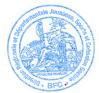 Anita JACQUESCette liste ne présente qu’un caractère déclaratif et ne peut créer de droit au profit des candidats y figurant.Seul le procès-verbal établi par le jury fait foi. Toute erreur fera donc l’objet d’une rectification.